Tygrys w biblioteceWpadł do biblioteki 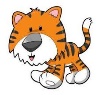 Wielki w ciemne prążki.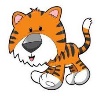 Pac! Pac! Pac! łapą walnął w    ,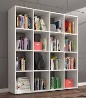 Aż z    spadły       !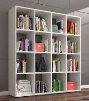 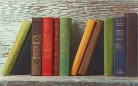   pożarł je ze smakiem, 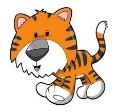 Mrucząc przy tym:-Ach, pyszności!Będę mądry niczym   ,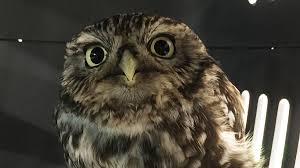 Gdy już najem się mądrości!Na to  : -Mój  !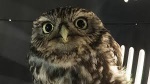 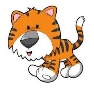 Przyda ci się ta uwaga-Mądrość wzrasta od czytania.Od jedzenia wzrasta waga.Legenda dla rodzica tygrys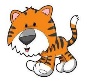  regał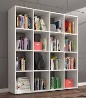  książki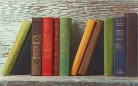  sowa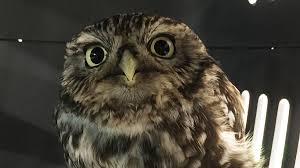 